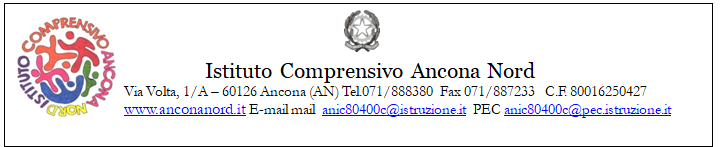 SCHEDA PROGETTOPiano triennale dell’Offerta Formativa dell’anno scolastico 20__ / 20 __Ancona, ___ /___ / _____Il Docente responsabile del progetto__________________________________________Scuola dell’InfanziaScuola PrimariaScuola secondaria di I grado 1.   Dati generali1.   Dati generali1.   Dati generali1.1 Aree di riferimento1.2 Denominazione progetto1.3 Docente responsabile 1.4 Classi o sezioni interessate1.5 Periodo di effettuazione1.6 Gruppo di progettoDocenti interni1.6 Gruppo di progettoEsperti esterni2.   Obiettivi da raggiungere2.   Obiettivi da raggiungere2.1  Prodotto finale2.2  Abilità / competenze  (trasversali e/o disciplinari)3.   Organizzazione3.   Organizzazione3.1 Attività3.2  Raggruppamento alunni3.3 Spazi da utilizzare4.  Verifica / Valutazione finale4.  Verifica / Valutazione finale4.1  Responsabile     verificaTempi e modalità verifica5. Scheda finanziaria  5. Scheda finanziaria  5. Scheda finanziaria  5. Scheda finanziaria  5. Scheda finanziaria  5. Scheda finanziaria  5. Scheda finanziaria  5. Scheda finanziaria  il progetto non ha alcun costoil progetto non ha alcun costoil progetto non ha alcun costoil progetto non ha alcun costoil progetto non ha alcun costoil progetto non ha alcun costoil progetto ha il seguente costo per l’Istituto: ________________________________________il progetto ha il seguente costo per l’Istituto: ________________________________________il progetto ha il seguente costo per l’Istituto: ________________________________________il progetto ha il seguente costo per l’Istituto: ________________________________________il progetto ha il seguente costo per l’Istituto: ________________________________________il progetto ha il seguente costo per l’Istituto: ________________________________________il progetto ha il seguente costo per le famiglie: ______________________________________il progetto ha il seguente costo per le famiglie: ______________________________________il progetto ha il seguente costo per le famiglie: ______________________________________il progetto ha il seguente costo per le famiglie: ______________________________________il progetto ha il seguente costo per le famiglie: ______________________________________il progetto ha il seguente costo per le famiglie: ______________________________________il progetto è finanziato da: ______________________________________________________il progetto è finanziato da: ______________________________________________________il progetto è finanziato da: ______________________________________________________il progetto è finanziato da: ______________________________________________________il progetto è finanziato da: ______________________________________________________il progetto è finanziato da: ______________________________________________________Spesa totale per il progetto